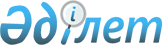 Мәслихаттың 2016 жылғы 23 желтоқсандағы № 74 "Коммуналдық қалдықтардың пайда болу және жинақталу нормаларын бекіту туралы" шешімінің күші жойылды деп тану туралыҚостанай облысы Рудный қаласы мәслихатының 2020 жылғы 28 сәуірдегі № 459 шешімі. Қостанай облысының Әділет департаментінде 2020 жылғы 11 мамырда № 9163 болып тіркелді
      "Құқықтық актілер туралы" 2016 жылғы 6 сәуірдегі Қазақстан Республикасы Заңының 27-бабына, 46-бабы 2-тармағының 4) тармақшасына, 50-бабының 2-тармағына сәйкес мәслихат ШЕШІМ ҚАБЫЛДАДЫ:
      1. Мәслихаттың "Коммуналдық қалдықтардың пайда болу және жинақталу нормаларын бекіту туралы" 2016 жылғы 23 желтоқсандағы № 74 шешімінің (2017 жылғы 20 қаңтарда Қазақстан Республикасы нормативтік құқықтық актілерінің эталондық бақылау банкінде жарияланған, Нормативтік құқықтық актілерді мемлекеттік тіркеу тізілімінде № 6784 болып тіркелген) күші жойылды деп танылсын.
      2. Осы шешім алғашқы ресми жарияланған күнінен кейін күнтізбелік он күн өткен соң қолданысқа енгізіледі.
					© 2012. Қазақстан Республикасы Әділет министрлігінің «Қазақстан Республикасының Заңнама және құқықтық ақпарат институты» ШЖҚ РМК
				
      Қалалық мәслихаттың кезектен тыс сессиясының төрайымы 

Т. Абдрахманова

      Қалалық мәслихат хатшысы 

С. Байгужин
